Statement of intent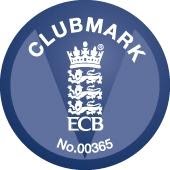 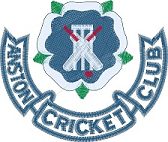 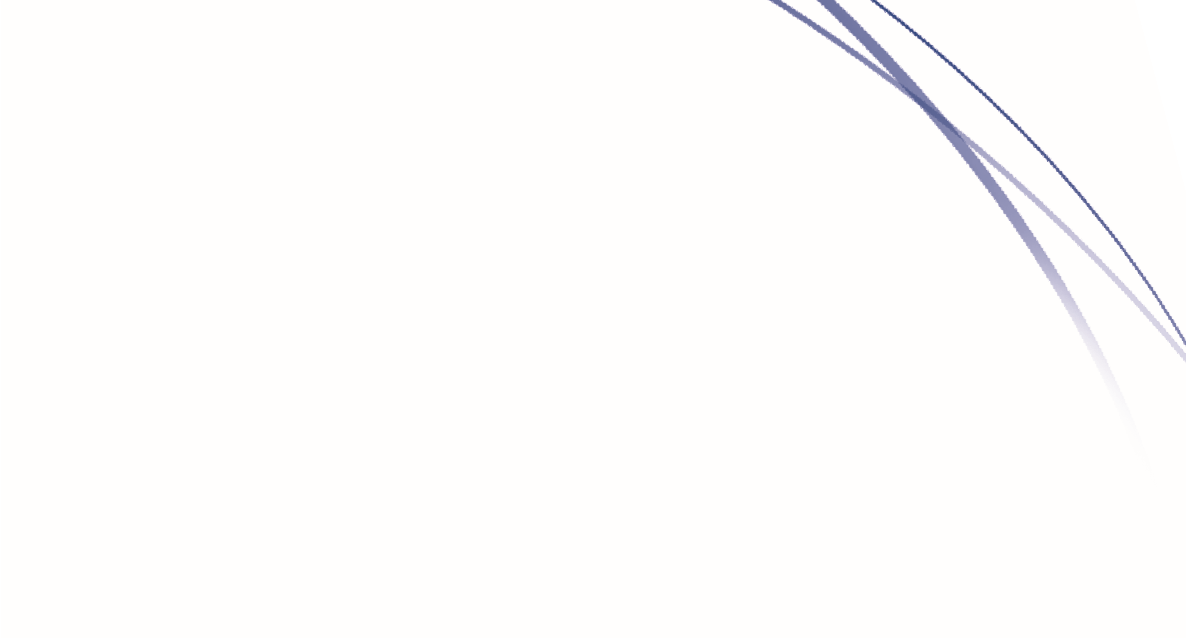 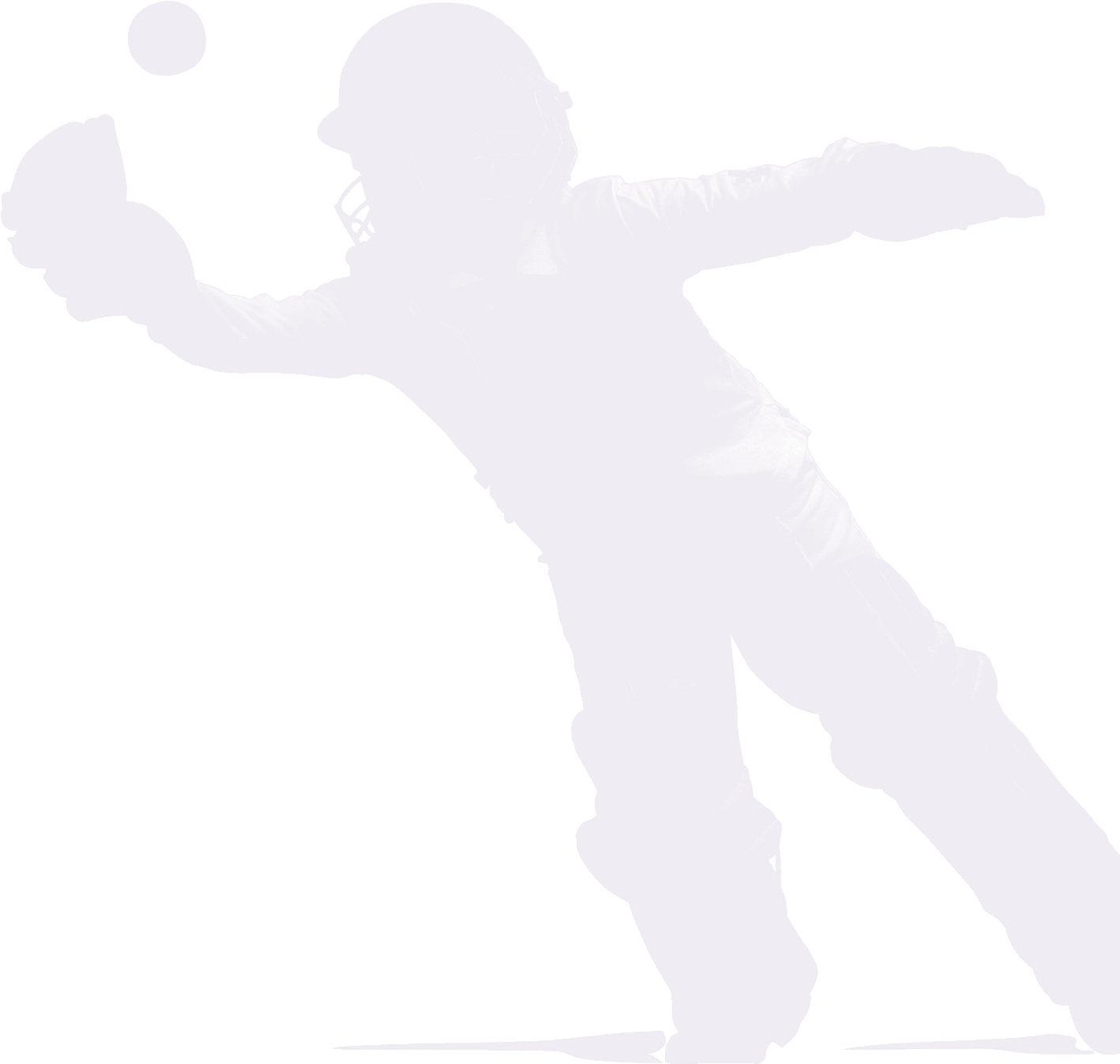 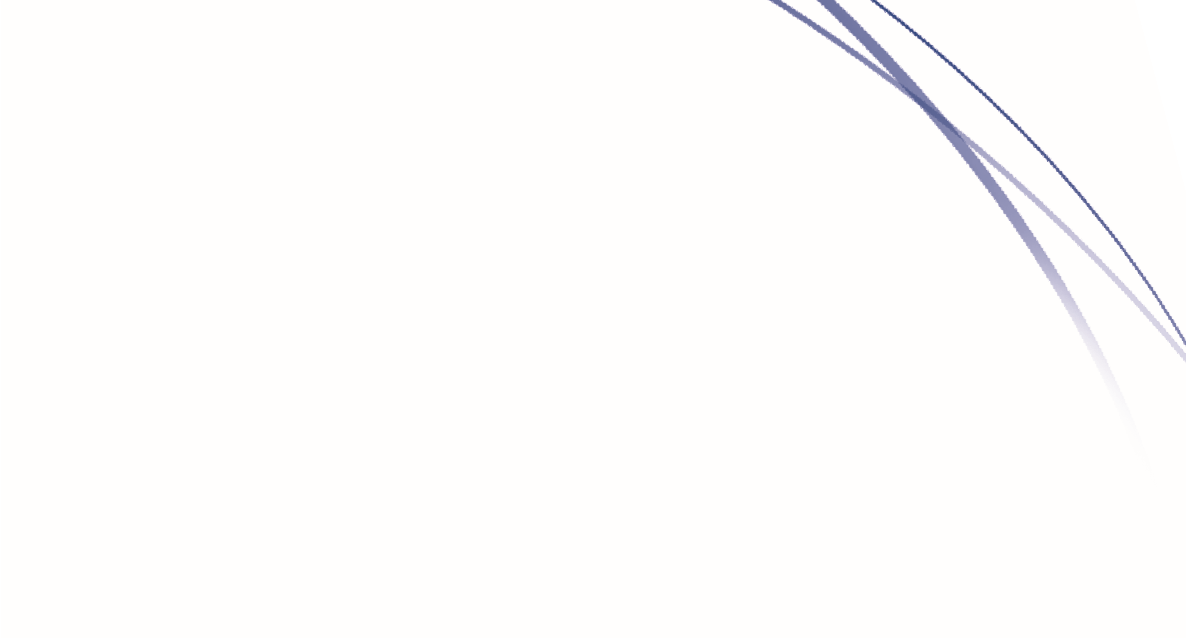 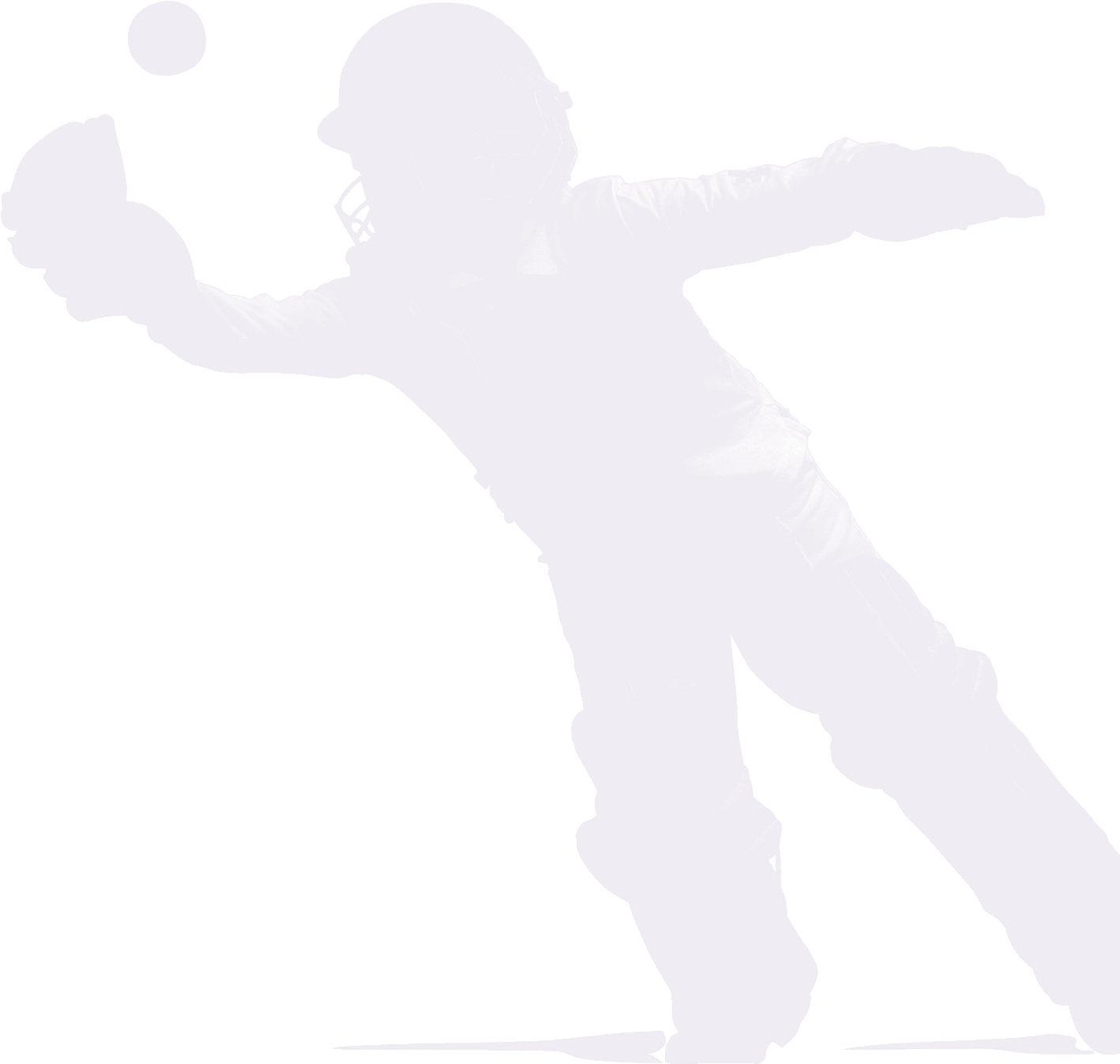 We are committed to providing a caring, friendly and safe environment for all of our children so they can train, and play, in a relaxed and secure atmosphere. Bullying of any kind is unacceptable at our club. If bullying does occur, all children should be able to tell, and know, incidents will be dealt with promptly and effectively. We are a TELLING club. This means anyone who knows bullying is happening is expected to tell someone who can do something about it.What is bullying?Bullying is the use of aggression with the intention of hurting another person. Bullying results in pain and distress to the victim.Bullying can take many forms:Emotional: being unfriendly, excluding, tormenting (for example: hiding kit, or making threatening gestures)Physical: 	pushing, kicking, hitting, punching or any use of violenceRacist: racial taunts, graffiti and/or gesturesSexual: unwanted physical contact or sexually abusive commentsHomophobic: because of, or focusing on, the issue of sexualityVerbal: name-calling, sarcasm, spreading rumours and teasingCyber: bullying behaviour online or via electronic communication (email and text, social media etc) Misuse of associated technology, such as camera and videoFacilitiesWhy is it important to respond to bullying?Bullying hurts. No one should be a victim of bullying. Everyone has the right to be treated with respect. Children who are bullying also need to learn different ways of behaving.Cricket clubs have a responsibility to respond promptly, and effectively, to issues of bullying. Objectives of this policyAll adults and children at the club should have an understanding of what bullying isAll officials, coaching and non-coaching staff should know what the club policy is on bullying, and follow it when bullying is reportedAll children and parents should know what the club policy is on bullying, and what they should do if bullying arisesAs a club, we take bullying seriously. Children and parents should be assured they will be supported when bullying is reportedBullying will not be toleratedSigns and symptomsA child may indicate, by signs or behaviour, that he or she is being bullied. Adults should be aware of signs and investigate if a child: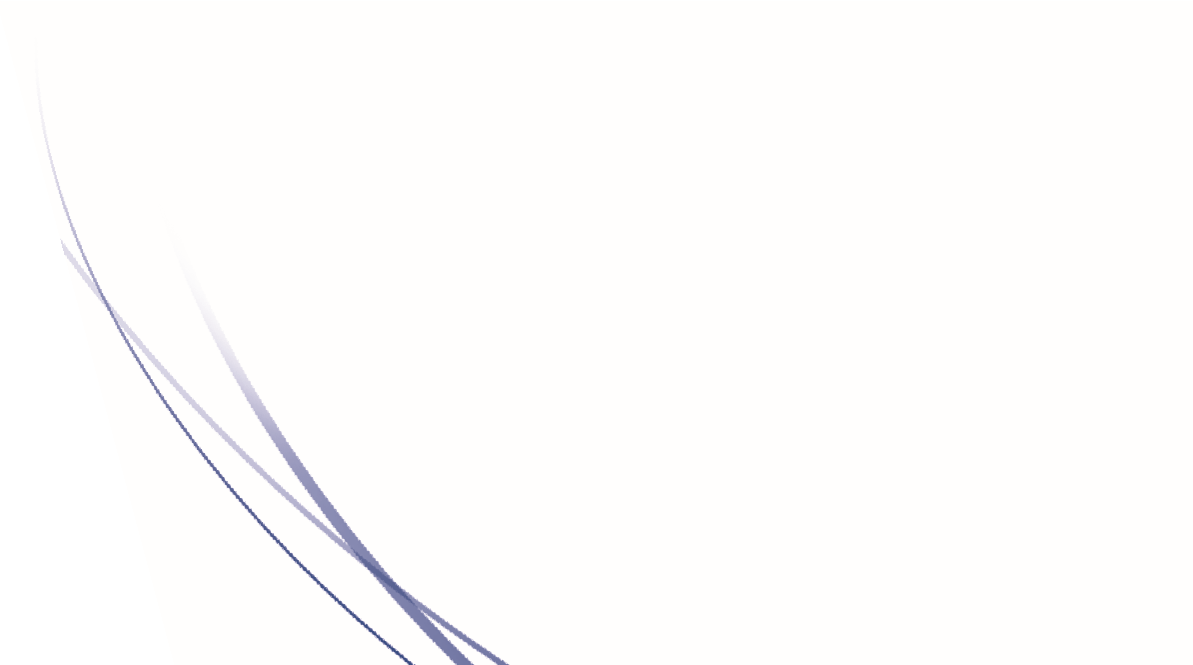 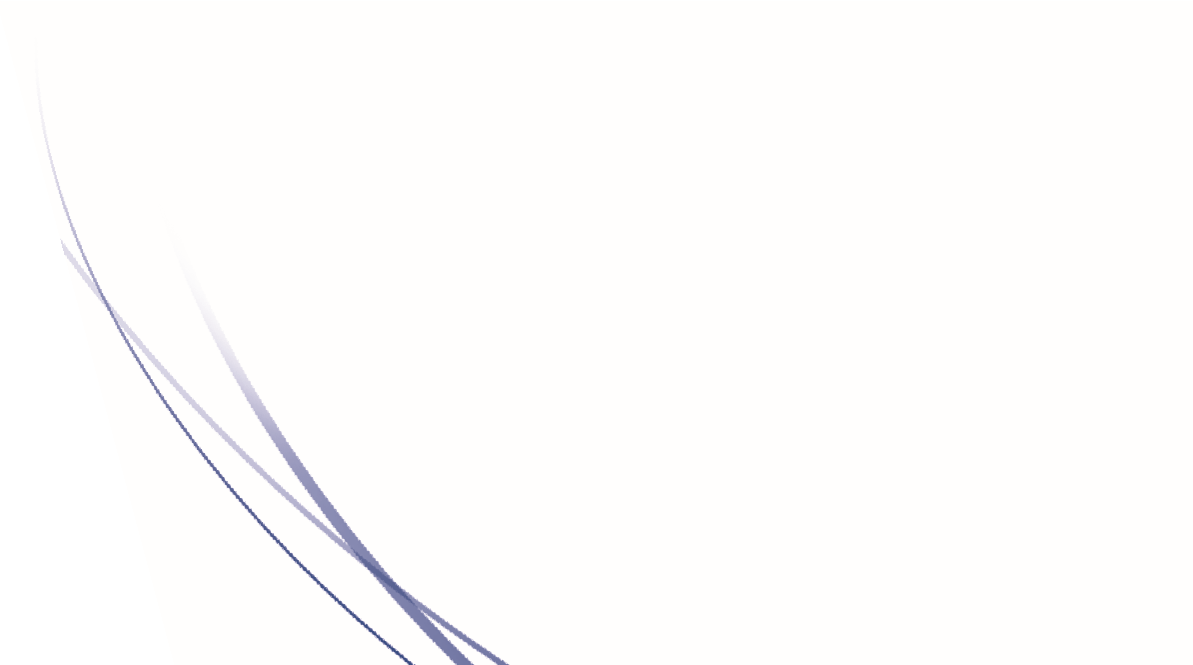 In more extreme cases, the child:Starts stammeringCries themselves to sleep at night or has nightmaresBecomes aggressive, disruptive or unreasonableIs bullying other children or siblingsStops eatingAttempts or threatens suicide or runs awayThese signs and behaviours could indicate other problems, but bullying is a possibility and should be investigated.ProceduresReport any concerns about bullying incidents to the Club Welfare OfficerIn cases of serious bullying, the incidents will be reported to the ECB Safeguarding Team for advice via the County Welfare OfficerParents should be informed and invited to a meeting to discuss the problem • If necessary, and appropriate, police should be consulted - for example ifthere has been assault, harassment or theftThe bullying behaviour or threats ofbullying must be investigated and the bullying stopped quicklyAn attempt will be made to help the bully (bullies) change their behaviourIn cases of adults reported to be bullying cricketers under 18, the ECB must always be informedPreventionWe will use ‘Kidscape’ recommended methods to help children prevent bullying. These may include:Developing a children’s code of conduct (see guidance in ‘Safe hands’)Agreeing behaviour contractsHaving discussions about bullying and why it matters*with thanks to Kidscape for their expert advice and templates